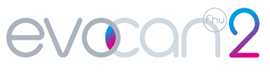 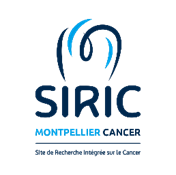 Appel à projets – Bourses Master 2SIRIC Montpellier Cancer & FHU EVOCAN 2024-2025Votre proposition de projet doit être envoyée à karine.saget@icm.unicancer.fr avant le 16 juin 2024 minuitTitre du Projet :Titre du Projet :Titre du Projet : Informations générales sur l’équipe encadrante Informations générales sur l’équipe encadrante Informations générales sur l’équipe encadranteLaboratoire/ServiceEquipeNom et Prénom de l’encadrantFonctionEmailLieu de réalisation du stageDurée du stageAxe(s) du SIRIC concerné(s)Axe(s) du SIRIC concerné(s)Axe(s) du SIRIC concerné(s)Optimiser les traitements de radiothérapie interne et externe par une approche multimodale intégrant la biologie tumorale, la radiobiologie, la dosimétrie et l’imagerie de nouvelle génération pilotée par l’IA.Optimiser les traitements de radiothérapie interne et externe par une approche multimodale intégrant la biologie tumorale, la radiobiologie, la dosimétrie et l’imagerie de nouvelle génération pilotée par l’IA.Développer de nouvelles stratégies de prévention et de soins de support pour réduire les comportements à risque et les complications du cancer.Développer de nouvelles stratégies de prévention et de soins de support pour réduire les comportements à risque et les complications du cancer.Développer des stratégies thérapeutiques innovantes basées sur une meilleure compréhension des altérations métaboliques des cellules cancéreuses.Développer des stratégies thérapeutiques innovantes basées sur une meilleure compréhension des altérations métaboliques des cellules cancéreuses.Objectifs de la FHU EVOCAN concerné(s)Objectifs de la FHU EVOCAN concerné(s)Objectifs de la FHU EVOCAN concerné(s)Étudier comment les changements métaboliques, l’instabilité génétique, épigénétique et transcriptomique des cellules cancéreuses influencent l'écosystème tumoral et impactent la réponse aux immunothérapiesÉtudier comment les changements métaboliques, l’instabilité génétique, épigénétique et transcriptomique des cellules cancéreuses influencent l'écosystème tumoral et impactent la réponse aux immunothérapiesPromouvoir le développement de méthodes et outils technologiques de l'analyse de l'écosystème tumoral pour identifier des facteurs prédictifs et monitorer la réponse aux immunothérapiesPromouvoir le développement de méthodes et outils technologiques de l'analyse de l'écosystème tumoral pour identifier des facteurs prédictifs et monitorer la réponse aux immunothérapiesContribuer à répondre aux besoins médicaux en lien avec l'arrivée de nouvelles immunothérapies (CAR T-cells) et anticorps monoclonaux.Contribuer à répondre aux besoins médicaux en lien avec l'arrivée de nouvelles immunothérapies (CAR T-cells) et anticorps monoclonaux.Description du projetA/ Description du projet – 1 page maximumB/ Description précise du programme de travail de l’étudiant – ½ page maximum(Tâches et techniques utilisées)